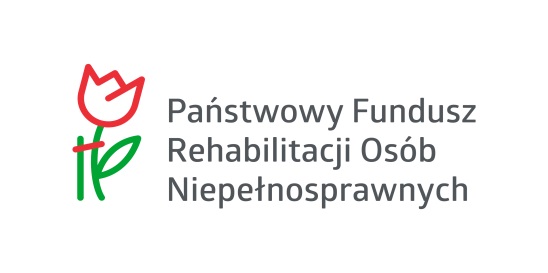 Załącznik nr 1do Zasad naboru ekspertów do oceny merytoryczej wniosków o zlecenie realizacji zadańKWESTIONARIUSZ OSOBOWYDANE OSOBOWE KANDYDATA NA EKSPERTA:* niepotrzebne skreślićPotwierdzam prawidłowość danych podanych w kwestionariuszu i zgodnie z ustawą z dnia 10 maja 2018 r. o ochronie danych osobowych (Dz. U. z 2018 r. poz. 1000 z późn. zm.) wyrażam zgodę na przetwarzanie moich danych osobowych dla potrzeb niezbędnych do realizacji procesu wyboru ekspertów do oceny merytorycznej wniosków w konkursie pn. „Szansa-Rozwój-Niezależność”.Oświadczam, że zapoznałem (-am) się z treścią ogłoszenia o konkursie oraz z „Regulaminem komisji konkursowej opiniującej wnioski złożone w ramach konkursów ogłaszanych przez PFRON na podstawie art. 36 ustawy o rehabilitacji zawodowej i społecznej oraz zatrudnianiu osób niepełnosprawnych”.Oświadczam, że zapoznałem(am) się z treścią „Klauzuli informacyjnej o zasadach przetwarzania danych osobowych w Państwowym Funduszu Rehabilitacji Osób Niepełnosprawnych”, której treść dostępna jest na stronie www.pfron.org.pl w ogłoszeniu o naborze ekspertów do oceny merytorycznej wniosków w ramach konkursu pn. „Szansa-Rozwój-Niezależność”. Przyjmuję do wiadomości, że z udziału w naborze ekspertów do oceny merytorycznej wniosków w ramach konkursu pn. „Szansa-Rozwój-Niezależność” wyłączone są osoby, które współpracują lub w ciągu ostatnich 3 lat od daty ogłoszenia konkursu współpracowały (bez względu na formę tej współpracy) z organizacją pozarządową, w szczególności z organizacją pozarządową biorącą udział w konkursie.prawdziwość danych zawartych w kwestionariuszu stwierdzam własnoręcznym podpisem..............................................., dnia…………………………                         ...........................................                                                                                                                                               podpis kandydataUwaga: Weryfikacja zgłoszeń odbywać się będzie w oparciu o dane zawarte w kwestionariuszu osobowym, w tym szczegółowe uzasadnienie potwierdzające wiedzę, kompetencje i doświadczenie kandydata; Wraz z kwestionariuszem osobowym należy złożyć następujące dokumenty:kserokopia dyplomu potwierdzającego posiadane wykształcenie,oświadczenie o niekaralności za przestępstwo umyślne lub przestępstwo skarbowe oraz 
o korzystaniu w pełni z praw publicznych i posiadaniu pełnej zdolności do czynności prawnych, przy czym uprzejmie prosimy o nieprzesyłanie innych dokumentów. 1.Imię (imiona)Imię (imiona)2.NazwiskoNazwisko3.Data i miejsce urodzeniaData i miejsce urodzenia4.Numer ewidencyjny PESELNumer ewidencyjny PESEL5.Seria i nr dowodu osobistego, przez kogo wydanySeria i nr dowodu osobistego, przez kogo wydany6.Adres stałego zameldowaniaAdres stałego zameldowania7.Adres do korespondencjiAdres do korespondencji8.Telefon kontaktowyTelefon kontaktowy9.E-mailE-mail10.Wykształcenie, w tym wykształcenie uzupełniające:Wykształcenie, w tym wykształcenie uzupełniające:Wykształcenie, w tym wykształcenie uzupełniające:Wykształcenie, w tym wykształcenie uzupełniające:Okres kształceniaOkres kształceniaNazwa ukończonej uczelni, wydziału, kierunku / miejscowośćNazwa ukończonej uczelni, wydziału, kierunku / miejscowośćUzyskany dyplom /posiadany stopień naukowy11.Doświadczenie zawodowe, w zadaniach wymienionych pkt 10 kwestionariusza:Doświadczenie zawodowe, w zadaniach wymienionych pkt 10 kwestionariusza:Doświadczenie zawodowe, w zadaniach wymienionych pkt 10 kwestionariusza:Doświadczenie zawodowe, w zadaniach wymienionych pkt 10 kwestionariusza:Okres zatrudnieniaOkres zatrudnieniaMiejsce pracy / miejscowośćStanowisko i zakres obowiązkówStanowisko i zakres obowiązków12.Zgłaszam udział w ocenie wniosków złożonych w kierunku pomocy (należy zaznaczyć znakiem „X” wybrany kierunek pomocy):Zgłaszam udział w ocenie wniosków złożonych w kierunku pomocy (należy zaznaczyć znakiem „X” wybrany kierunek pomocy):Zgłaszam udział w ocenie wniosków złożonych w kierunku pomocy (należy zaznaczyć znakiem „X” wybrany kierunek pomocy):Zgłaszam udział w ocenie wniosków złożonych w kierunku pomocy (należy zaznaczyć znakiem „X” wybrany kierunek pomocy):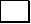 kierunek pomocy 1 „wejście osób niepełnosprawnych na rynek pracy” kierunek pomocy 1 „wejście osób niepełnosprawnych na rynek pracy” kierunek pomocy 1 „wejście osób niepełnosprawnych na rynek pracy” kierunek pomocy 1 „wejście osób niepełnosprawnych na rynek pracy” kierunek pomocy 4 „zapewnienie osobom niepełnosprawnym dostępu do informacji”kierunek pomocy 4 „zapewnienie osobom niepełnosprawnym dostępu do informacji”kierunek pomocy 4 „zapewnienie osobom niepełnosprawnym dostępu do informacji”kierunek pomocy 4 „zapewnienie osobom niepełnosprawnym dostępu do informacji”kierunek pomocy 6 „upowszechnianie pozytywnych postaw społecznych wobec osób niepełnosprawnych i wiedzy dotyczącej niepełnosprawności”kierunek pomocy 6 „upowszechnianie pozytywnych postaw społecznych wobec osób niepełnosprawnych i wiedzy dotyczącej niepełnosprawności”kierunek pomocy 6 „upowszechnianie pozytywnych postaw społecznych wobec osób niepełnosprawnych i wiedzy dotyczącej niepełnosprawności”kierunek pomocy 6 „upowszechnianie pozytywnych postaw społecznych wobec osób niepełnosprawnych i wiedzy dotyczącej niepełnosprawności”13A.Szczegółowe uzasadnienie potwierdzające wiedzę i kompetencje kandydata o rynku pracy dla osób niepełnosprawnych pozwalającą na ocenę ekspercką projektów w ramach kierunku pomocy 1 „wejście osób niepełnosprawnych na rynek pracy” (wypełnić w przypadku wyboru w rubr. 12 wniosków z tego kierunku pomocy)Szczegółowe uzasadnienie potwierdzające wiedzę i kompetencje kandydata o rynku pracy dla osób niepełnosprawnych pozwalającą na ocenę ekspercką projektów w ramach kierunku pomocy 1 „wejście osób niepełnosprawnych na rynek pracy” (wypełnić w przypadku wyboru w rubr. 12 wniosków z tego kierunku pomocy)Szczegółowe uzasadnienie potwierdzające wiedzę i kompetencje kandydata o rynku pracy dla osób niepełnosprawnych pozwalającą na ocenę ekspercką projektów w ramach kierunku pomocy 1 „wejście osób niepełnosprawnych na rynek pracy” (wypełnić w przypadku wyboru w rubr. 12 wniosków z tego kierunku pomocy)Szczegółowe uzasadnienie potwierdzające wiedzę i kompetencje kandydata o rynku pracy dla osób niepełnosprawnych pozwalającą na ocenę ekspercką projektów w ramach kierunku pomocy 1 „wejście osób niepełnosprawnych na rynek pracy” (wypełnić w przypadku wyboru w rubr. 12 wniosków z tego kierunku pomocy)13B.Szczegółowe uzasadnienie potwierdzające wiedzę i kompetencje kandydata o rynku wydawniczym w obszarze problemów osób niepełnosprawnych oraz ich otoczenia pozwalającą na ocenę ekspercką projektów w ramach kierunku pomocy 4 „zapewnienie osobom niepełnosprawnym dostępu do informacji”  (wypełnić w przypadku wyboru w rubr. 12 wniosków z tego kierunku pomocy)Szczegółowe uzasadnienie potwierdzające wiedzę i kompetencje kandydata o rynku wydawniczym w obszarze problemów osób niepełnosprawnych oraz ich otoczenia pozwalającą na ocenę ekspercką projektów w ramach kierunku pomocy 4 „zapewnienie osobom niepełnosprawnym dostępu do informacji”  (wypełnić w przypadku wyboru w rubr. 12 wniosków z tego kierunku pomocy)Szczegółowe uzasadnienie potwierdzające wiedzę i kompetencje kandydata o rynku wydawniczym w obszarze problemów osób niepełnosprawnych oraz ich otoczenia pozwalającą na ocenę ekspercką projektów w ramach kierunku pomocy 4 „zapewnienie osobom niepełnosprawnym dostępu do informacji”  (wypełnić w przypadku wyboru w rubr. 12 wniosków z tego kierunku pomocy)Szczegółowe uzasadnienie potwierdzające wiedzę i kompetencje kandydata o rynku wydawniczym w obszarze problemów osób niepełnosprawnych oraz ich otoczenia pozwalającą na ocenę ekspercką projektów w ramach kierunku pomocy 4 „zapewnienie osobom niepełnosprawnym dostępu do informacji”  (wypełnić w przypadku wyboru w rubr. 12 wniosków z tego kierunku pomocy)13C.Szczegółowe uzasadnienie potwierdzające wiedzę i kompetencje kandydata o organizowaniu kampanii informacyjnych i imprez masowych na rzecz osób niepełnosprawnych oraz ich otoczenia pozwalającą na ocenę ekspercką projektów w ramach kierunku pomocy 6 „upowszechnianie pozytywnych postaw społecznych wobec osób niepełnosprawnych i wiedzy dotyczącej niepełnosprawności”  (wypełnić w przypadku wyboru w rubr. 12 wniosków z tego kierunku pomocy)Szczegółowe uzasadnienie potwierdzające wiedzę i kompetencje kandydata o organizowaniu kampanii informacyjnych i imprez masowych na rzecz osób niepełnosprawnych oraz ich otoczenia pozwalającą na ocenę ekspercką projektów w ramach kierunku pomocy 6 „upowszechnianie pozytywnych postaw społecznych wobec osób niepełnosprawnych i wiedzy dotyczącej niepełnosprawności”  (wypełnić w przypadku wyboru w rubr. 12 wniosków z tego kierunku pomocy)Szczegółowe uzasadnienie potwierdzające wiedzę i kompetencje kandydata o organizowaniu kampanii informacyjnych i imprez masowych na rzecz osób niepełnosprawnych oraz ich otoczenia pozwalającą na ocenę ekspercką projektów w ramach kierunku pomocy 6 „upowszechnianie pozytywnych postaw społecznych wobec osób niepełnosprawnych i wiedzy dotyczącej niepełnosprawności”  (wypełnić w przypadku wyboru w rubr. 12 wniosków z tego kierunku pomocy)Szczegółowe uzasadnienie potwierdzające wiedzę i kompetencje kandydata o organizowaniu kampanii informacyjnych i imprez masowych na rzecz osób niepełnosprawnych oraz ich otoczenia pozwalającą na ocenę ekspercką projektów w ramach kierunku pomocy 6 „upowszechnianie pozytywnych postaw społecznych wobec osób niepełnosprawnych i wiedzy dotyczącej niepełnosprawności”  (wypełnić w przypadku wyboru w rubr. 12 wniosków z tego kierunku pomocy)14.Doświadczenie w ocenie merytorycznej wniosków:Doświadczenie w ocenie merytorycznej wniosków:Doświadczenie w ocenie merytorycznej wniosków:Doświadczenie w ocenie merytorycznej wniosków:Okres zatrudnieniaOkres zatrudnieniaMiejsce pracy / miejscowośćZakres tematyczny ocenianych projektów/zadańZakres tematyczny ocenianych projektów/zadań15.Inne doświadczenia lub praktyka (np. kursy, szkolenia, dorobek naukowy, publikacje itp.) uzasadniające ubieganie się o wpis na listę ekspertów:Inne doświadczenia lub praktyka (np. kursy, szkolenia, dorobek naukowy, publikacje itp.) uzasadniające ubieganie się o wpis na listę ekspertów:Inne doświadczenia lub praktyka (np. kursy, szkolenia, dorobek naukowy, publikacje itp.) uzasadniające ubieganie się o wpis na listę ekspertów:Inne doświadczenia lub praktyka (np. kursy, szkolenia, dorobek naukowy, publikacje itp.) uzasadniające ubieganie się o wpis na listę ekspertów:16.Kandydat współpracuje lub w ciągu ostatnich 3 lat od daty ogłoszenia konkursu pn. „Szansa-Rozwój-Niezależność” współpracował (bez względu na formę tej współpracy) z organizacją pozarządową.Kandydat współpracuje lub w ciągu ostatnich 3 lat od daty ogłoszenia konkursu pn. „Szansa-Rozwój-Niezależność” współpracował (bez względu na formę tej współpracy) z organizacją pozarządową.Kandydat współpracuje lub w ciągu ostatnich 3 lat od daty ogłoszenia konkursu pn. „Szansa-Rozwój-Niezależność” współpracował (bez względu na formę tej współpracy) z organizacją pozarządową.TAK  /  NIE *17.Pełna nazwa i adres organizacji pozarządowej / podmiotu z którą (-ym) współpracuje (współpracował) kandydat Pełna nazwa i adres organizacji pozarządowej / podmiotu z którą (-ym) współpracuje (współpracował) kandydat Pełna nazwa i adres organizacji pozarządowej / podmiotu z którą (-ym) współpracuje (współpracował) kandydat 